Baza danych Northwind- Baza danych sprzedającej artykuły spożywczeInformacje o towarach, dostawcach, klientach, zamówieniach klientów i tp.Podstawowe tabele:Podstawowe tabele:Categories – kategorie oferowanych produktówProducts – informacja o oferowanych produktach (nazwy, dostawcy ceny itp.)Suppliers – informacja o dostawcach (nazwy, adresy itp.)Shippers – informacja o spedytorach (firmach zajmujących się dostawą towarów)Customers – informacja o klientachEmployees – informacja o pracownikachOrders – zamówienia składane przez klientówOrderDetails – szczegóły zamówień (lista zamawianych produktów)Territories – terytoria/obszary/miastaRegion – RegionyEmployeeTerritories – informacja o terytoriach/obszarach/miastach (obsługiwanych przez poszczególnych pracowników)CustomerDemographics – grupy klientówCustomerCustomerDemo – przyporządkowanie klientów do grup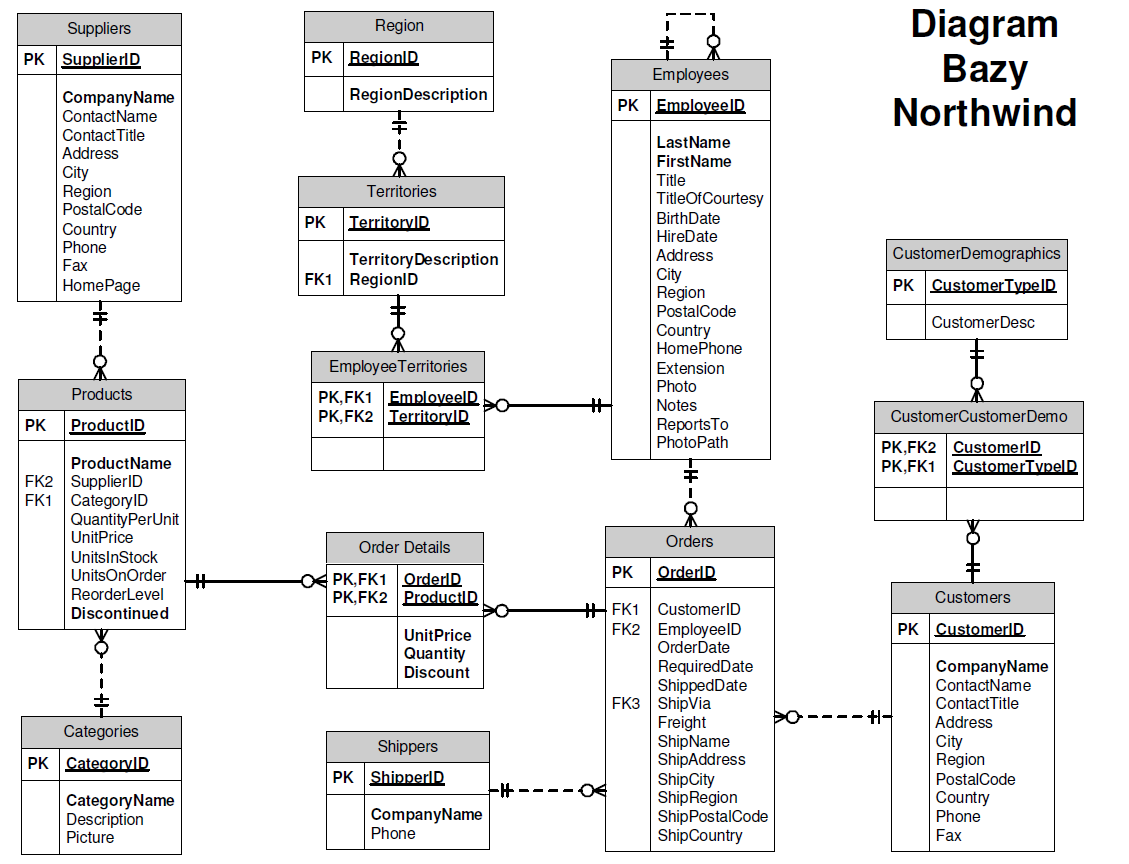 Typy danychZnaki, napisy, tekstyLiczbyDaty, godzinyDane binarne (np. obraz, dźwięk itp.)Wartości liczbowe (numeryczne)bigint - liczba całkowita od –2^63 do 2^63 – 1 (8B)int - liczba całkowita od -2^31 do 2^31 – 1 (4B)smallint - liczba całkowita od -2^15 do 2^15 – 1 (2B)tinyint - liczba całkowita od 0 do 255 (1B)bit - liczba całkowita o wartości 0 lub 1Wartości liczbowe (numeryczne)decimal - liczby dziesiętne o wartościach stałoprzecinkowych od –10^38 + 1 do 10^38 – 1 (max 38 cyfr, precyzja i skala)money - wartości walutowe od –2^63 do 2^63 - 1smallmoney-  wartości walutowe od –214 748,3648 do 214 748,3647float-  wartości zmiennoprzecinkowe od –1,79E+308 do 1,79E+308real - wartości zmiennoprzecinkowe od –3,40E+38 do 3,40E+38float, real nie są dokładneData i czasdatetime - wartości daty i czasu od 1 stycznia 1753 do 31 grudnia 9999 roku (8B)smalldatetime - wartości daty i czasu od 1 stycznia 1900 do 6 czerwca 2079 roku (4B)tylko data: date (3B)tylko czas: time (3-5B) – deklarowana dokładnośćZnaki, napisy, tekstychar - napisy o stałej długości, max. dł. 8000 znakówvarchar-  napisy o zmiennej długości, max. dł. 8000 znakówtext - teksty, max. dł. 2^31-1 znaków (lepiej varchar)Nchar - kodowane w unicode napisy o stałej długości, max.dł. 4000 znakówNvarchar-  kodowane w unicode dane o zmiennej długości,max. dł. 4000 znakówNtext -kodowane w unicode teksty, max. dł. 2^30-1 znakówDane binarneBinary - dane binarne o stałej długości, max. dł. Wynosi 8000 bajtówVarbinary - dane binarne o zmiennej długości, max.dł. wynosi 8000 bajtówimage - dane binarne o zmiennej długości, max. dł.wynosi 2^31-1 bajtówTabela CATEGORIES:Zawiera informacje o kategoriach produktówCategoryID int(4) identyfikator kategoriiCategoryName nvarchar(15) nazwa kategoriiDescription ntext(16) opisPicture image(16) zdjęcieTabela ProductsZawiera informacje o produktach, towarachProductID int(4) identyfikator produktuProductName nvarchar(40) nazwa produktuSupplierID int(4) identyfikator dostawcyCategoryID int(4) identyfikator kategorii produktuQuantityPerUnit nvarchar(20) informacja o ilosci w jednostce (np 20 sztuk w opakowaniu)UnitPrice money(8) cena jednostkowaUnitsInStock smallint(2) stan magazynu, ilość jednostek towaru w magazynieUnitsOnOrder smallint(2) ilość zamówiona, ilość zamówionych jednostek toaruReorderLevel smallint(2) minimalna ilość w magazynieDiscountinued bit(1) wycofany (tak/nie)Tabela SuppliersZawiera informacje o dostawcachSupplierID int(4) identyfikator dostawcyCompanyName nvarchar(40) nazwa dostawcy (firmy będącej dostawcą)ContactName nvarchar nazwisko i imię reprezentantaContactTitle nvarchar(30) stanowisko/tytuł reprezentantaAddress nvarchar(60) adres dostawcy (firmy będącej dostawcą)City nvarchar(15) miastoRegion nvarchar(15) regionPostalCode nvarchar(10) kod pocztowyCountry nvarchar(15) krajPhone nvarchar(24) telefonFax nvarchar(24) faxHomePage ntext(16) strona www firmyTabela ShippersZawiera informacje o spedytorach (firmach zajmujących się dostawą towarów)ShipperID int(4) identyfikator spedytoraCompanyName nvarchar(40) nazwa firmyPhone nvarchar(24) telefonTabela CustomersZawiera informacje o klientachCustomerID nchar(5) unikatowy identyfikator pięcioznakowy wzorowany na nazwie klientaCompanyName nvarchar(40) nazwa klienta (firmy będącej klientem)ContactName nvarchar(30) nazwisko i imię reprezentantaContactTitle nvarchar(30) stanowisko/tytuł reprezentantaAddress nvarchar(60) nazwa klienta (firmy będącej klientem)City nvarchar(15) miastoRegion nvarchar(15) regionPostalCode nvarchar(10) kod pocztowyCountry nvarchar(10) krajPhone nvarchar(24) nr telefonuFax nvarchar(24) nr faxuTabela OrdersZawiera informacje o zamówieniachOrderID int(4) identyfikator zamówieniaCustomerID nchar(5) identyfikator klientaEmployeeID int(4) identyfikator pracownika (obsługującego, wystawiającego zamówienie)OrderDate datetime(8) data zamówieniaRequiredDate datetime(8) wymagana data realizacjiShippedDate datetime(8) data wysyłkiShipVia int(4) identyfikator spedytoraFreightmoney(8) opłata za przesyłkę (fracht)ShipName nvarchar(40) nazwa/nazwisko odbiorcyShipAddres nvarchar(60) adres odbiorcyShipCity nvarchar(15) miasto odbiorcyShipRegion nvarchar(15) region odbiorcyShipPostalCode nvarchar(10) kod pocztowyShipCountry nvarchar(15) kraj odbiorcyTabela Order DetailsZawiera informacje o szczegółach zamówienia (pozycjach zamówienia)OrderID int(4) identyfikator zamówieniaProductID int(4) identyfikator zamawianego produktuUnitPrice money(8) cena jednostkowaQuantity smallint(2) ilośćDiscount real(4) rabatTabela EmployeesZawiera informacje o pracownikachEmployeeID int(4) identyfikator pracownikaLastName nvarchar(20) nazwiskoFirstName nvarchar(10) imięTitle nvarchar(30) tytuł/stanowiskoTitleOfCourtesy nvarchar(25) zwrot grzecznościowy (np. używany w korespondencji)BirthDate datetime(8) data urodzeniaHireDate datetime(8) data zatrudnieniaNotes ntext(16) uwagi dotyczące pracownikaReportTo int(4) identyfikator przełożonegoPhotoPath nvarchar(255) zdjęcie (adres strony www)Address nvarchar(60) adres pracownikaCity nvarchar(15) miastoRegion nvarchar(15) regionPostalCode nvarchar(10) kod pocztowyCountry nvarchar(15) krajHomePhone nvarchar(24) telefon domowyExtension nvarchar(4) telefon wewnętrznyPhoto image(16) zdjęcieTabela RegionZawiera informacje o regionachRegionID int(4) identyfikator regionuRegionDescription nchar(50) opis regionuTabela TerritoriesZawiera informacje o terytoriach/obszarach/miastachTerritoryID nvarchar(20) identyfikator obszaruTerritoryDescription nchar(50) opis, nazwaRegionID int(4) identyfikator regionuTabela EmployeeTerritoriesZawiera informacje o terytoriach/obszarach/miastach (obslugiwanych przez poszczególnych pracowników)EmplyeeID int(4) identyfikator pracownikaTerritoryID nvarchar(20) identyfikator obszaruTabela CustomerDemographicsZawiera informacje o grupach klientówCustomerTypeID int(4) identyfikator grupyCustomerDesc nvarchar(15) opis, charakterystyka grupyTabela CustomerCustomerDemoZawiera informacje o przyporządkowaniu klientów do grupCustomerID int(4) identyfikator klientaCustomerTypeID int(4) identyfikator grupy